КАРАР                                                                                   постановление11 январь 2024 йыл                                 № 4                          11 января 2024 годаОб утверждении плана работы администрациисельского поселения Большешадинский сельсовет муниципального района Мишкинский район РБ на 2024 год       В соответствии с Федеральным законом от 06.10.2003 года № 131-ФЗ «Об общих принципах организации местного самоуправления в Российской Федерации»,    Уставом сельского поселения Большешадинский сельсовет муниципального района Мишкинский район Республики Башкортостан    постановляю:    1.Утвердить план работы администрации сельского поселения Большешадинский сельсовет муниципального района Мишкинский район РБ на 2024 год (приложение№1) 2. Контроль за исполнением настоящего постановления оставляю за собой.Глава сельского поселения:                                  Р.К.АллаяровУтвержден                                                                                                                               Постановлением главы                                                                                                                                    сельского поселения                                                                                                                      Большешадинский сельсовет                                                                                                                                                                                                                            № 4от «11» января 2024 г.Планработы администрации сельского поселенияБольшешадинский сельсоветна 2024 год                Управляющий делами сельского поселения                Большешадинский сельсовет:                             ______________      А.Х.ХаматнуроваБАШКОРТОСТАН РЕСПУБЛИКАһЫ МИШКӘ РАЙОНЫМУНИЦИПАЛЬ РАЙОНЫНЫҢОЛО ШАҘЫ АУЫЛ СОВЕТЫАУЫЛ БИЛӘМӘҺЕХАКИМИӘТЕ452345 Оло Шаҙы ауылы,Али Карнай урамы,7Тел: 2-33-40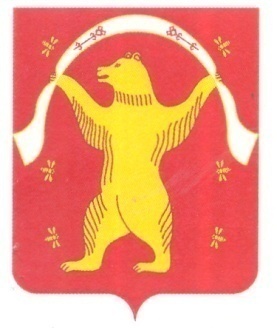 РЕСПУБЛИКА БАШКОРТОСТАН АДМИНИСТРАЦИЯСЕЛЬСКОГО ПОСЕЛЕНИЯБОЛЬШЕШАДИНСКИЙ СЕЛЬСОВЕТМУНИЦИПАЛЬНОГО РАЙОНАМИШКИНСКИЙ РАЙОН452345 д.Большие Шады,улица Али Карная,7Тел:2-33-40№п/п№п/пНаименование мероприятий Наименование мероприятий Сроки исполненияОтветственные  за исполнение 1.1.Подготовить и внести на рассмотрение главы администрации СП Большешадинский сельсовет Подготовить и внести на рассмотрение главы администрации СП Большешадинский сельсовет 1.1 «О ходе  выполнения Указа Президента РФ №875 от 22.11.2023г. «Год семьи»1.1 «О ходе  выполнения Указа Президента РФ №875 от 22.11.2023г. «Год семьи»ЕжемесячноАдминистрация СП1.2  Об утверждении плана деятельности Администрации сельского поселения Большешадинский сельсовет муниципального района Мишкинский район Республики Башкортостан на 2024 год1.2  Об утверждении плана деятельности Администрации сельского поселения Большешадинский сельсовет муниципального района Мишкинский район Республики Башкортостан на 2024 годянварьГлава СП, Управляющая делами Администрация СП1.3 О мероприятиях по предупреждению и ликвидации пожаров на территории сельского поселения1.3 О мероприятиях по предупреждению и ликвидации пожаров на территории сельского поселенияфевральГлава СП, Управляющая делами, специалист 2 категории, профилактическая группа1.4 О подготовке проведения и безаварийного пропуска весеннего половодья в 2024 году1.4 О подготовке проведения и безаварийного пропуска весеннего половодья в 2024 годумартАдминистрация СП1.5 Проведение экологических субботников1.5 Проведение экологических субботниковмартАдминистрация СП, руководители учреждений (по согласованию)1.6 О проведении месячника благоустройства на территории сельского поселения 1.6 О проведении месячника благоустройства на территории сельского поселения Апрель Администрация СП1.8 О проведении Дня поминовения и почитания1.8 О проведении Дня поминовения и почитанияапрельАдминистрация СП1.9 О подготовке и проведении мероприятий в честь Дня Победы в честь 79-летия Победы в Великой Отечественной войне1.9 О подготовке и проведении мероприятий в честь Дня Победы в честь 79-летия Победы в Великой Отечественной войнеМай Администрация СП, Совет ветеранов, руководители школ, СДК (по согласованию)1.10 О подготовке и проведении праздничных мероприятий к Дню России, Дню памяти и скорби,  Дню Молодежи 1.10 О подготовке и проведении праздничных мероприятий к Дню России, Дню памяти и скорби,  Дню Молодежи Июнь Администрация СП, СДК (по согласованию)1.11 О работе женсовета и пропаганде здорового образа жизни и возрождению традиций и обычаев народов1.11 О работе женсовета и пропаганде здорового образа жизни и возрождению традиций и обычаев народовиюльПредседатель женсовета (по согласованию)1.12  О ходе  подготовки объектов социального значения к работе в осенне-зимний период1.12  О ходе  подготовки объектов социального значения к работе в осенне-зимний периодАвгуст Администрация СП, руководители учреждений (по согласованию)1.13  О подготовке и проведения мероприятий, посвященных  ко Дню матери 1.13  О подготовке и проведения мероприятий, посвященных  ко Дню матери Октябрь Администрация СП; СДК, библиотека (по согласованию), 1.14 О сборе земельного налога и налога на имущество граждан1.14 О сборе земельного налога и налога на имущество гражданноябрьГлава СП, управляющий делами, специалист 2 категории1.15  О содержании дорог в зимний период1.15  О содержании дорог в зимний периодНоябрь Администрация СП1.16  О подготовке и проведении новогодних мероприятий1.16  О подготовке и проведении новогодних мероприятийДекабрь Администрация СП1.17  О мерах по обеспечению антитеррористической защищенности и противопожарной безопасности при проведении новогодних мероприятий в учреждениях культуры и образования1.17  О мерах по обеспечению антитеррористической защищенности и противопожарной безопасности при проведении новогодних мероприятий в учреждениях культуры и образованиядекабрьАдминистрация СП, СДК (по согласования)1.18 О медицинском обслуживании населения и профилактике инфекционных заболеваний1.18 О медицинском обслуживании населения и профилактике инфекционных заболеванийдекабрьФельдшера ФАП д.Большие Шады, д.Иштыбаево (по согласованию)22II.Организационно- массовая работаII.Организационно- массовая работа2.1 Прием граждан: выдача различных видов справок, выписок из похозяйственных книг, характеристик, внесение изменений в похозяйственные книги2.1 Прием граждан: выдача различных видов справок, выписок из похозяйственных книг, характеристик, внесение изменений в похозяйственные книгипостоянноГлава СП, управляющий делами, специалист 2 категории222.2 Подготовка вышестоящим организациям отчетов, планов- мероприятий, статистических данных; ответы на письма, запросы, жалоб и просьб, передача телефонограмм учреждениям и организациям2.2 Подготовка вышестоящим организациям отчетов, планов- мероприятий, статистических данных; ответы на письма, запросы, жалоб и просьб, передача телефонограмм учреждениям и организациямпостоянноГлава СП, управляющий делами, специалист 2 категории СП2.3 Подготовка и проведение собраний граждан по населенным пунктам:- отчет администрации СП перед населением;- по благоустройству;- по очистке дорог;2.3 Подготовка и проведение собраний граждан по населенным пунктам:- отчет администрации СП перед населением;- по благоустройству;- по очистке дорог;мартмайиюньноябрь, декабрьГлава СП, управляющий делами, специалист 2 категории СП2.4 Мероприятия, посвященные к праздникам2.4 Мероприятия, посвященные к праздникамВ течение года Администрация СП, СДК д.Большие Шады, библиотеки , школы (по согласованию)2.5 Организация и проведение торжественного собрания, посвященного Дню защитника Отечества.2.5 Организация и проведение торжественного собрания, посвященного Дню защитника Отечества.Февраль Администрация СП, СДК д.Большие Шады,  библиотеки, школы (по согласованию)2.6 Торжественное  собрание, посвященное Международному женскому Дню2.6 Торжественное  собрание, посвященное Международному женскому ДнюМарт Администрация СП, СДК д.Большие Шады, библиотеки, школы (по согласованию)2.7 Торжественное собрание, посвященное 77-годовщины Победы в ВОВ 1941-1945гг.2.7 Торжественное собрание, посвященное 77-годовщины Победы в ВОВ 1941-1945гг.9 мая Администрация СП, СДК д.Большие Шады, библиотеки, школы (по согласованию)2.8 Торжественное собрание, посвященное Дню России 2.8 Торжественное собрание, посвященное Дню России Июнь Администрация СП, СДК д.Большие Шады, библиотеки,  школы (по согласованию)2.9День знаний2.9День знаний1 сентябряАдминистрация СП, школы  (по согласованию)2.10 День пожилых людей 2.10 День пожилых людей 11 сентября  Администрация СП, СДК, д.Большие Шады, библиотеки,  школы (по согласованию)2.11 Торжественное собрание, посвященное Дню принятия Декларации о государственном суверенитете РБ 2.11 Торжественное собрание, посвященное Дню принятия Декларации о государственном суверенитете РБ 11 октябряАдминистрация СП, СДК д.Большие Шады, библиотеки, школы (по согласованию)2.12 День народного единства2.12 День народного единства4 ноябряАдминистрация СП, СДК д.Большие Шады, библиотеки, школы (по согласованию)2.13 День инвалидов2.13 День инвалидов3 декабряАдминистрация СП, СДК д.Большие Шады, библиотеки, школы (по согласованию)2.12  День Конституции РФ и РБ2.12  День Конституции РФ и РБДекабрьАдминистрация СП, СДК д.Большие Шады, библиотеки, школы (по согласованию)2.13 Содействовать в ремонте дорог на улицах по населенным пунктам СП2.13 Содействовать в ремонте дорог на улицах по населенным пунктам СПВ течение 2024 года Глава СП, руководители учреждений (по согласованию)2.14 Работа по обустройству и содержанию в надлежащем состоянии площадок ТКО по сельскому поселению2.14 Работа по обустройству и содержанию в надлежащем состоянии площадок ТКО по сельскому поселениюВ течение 2024 годаАдминистрация СПIII. Заседания при главе администрации сельского поселения Большешадинский сельсоветIII. Заседания при главе администрации сельского поселения Большешадинский сельсоветIII. Заседания при главе администрации сельского поселения Большешадинский сельсоветIII. Заседания при главе администрации сельского поселения Большешадинский сельсоветIII. Заседания при главе администрации сельского поселения Большешадинский сельсоветIII. Заседания при главе администрации сельского поселения Большешадинский сельсовет3.1  О приведении в надлежащий порядок мест свалок ТБО3.1  О приведении в надлежащий порядок мест свалок ТБОВ течение 2024годаВ течение 2024годаГлава СП, Председатели ТОС (по согласованию)3.2  О благоустройстве и санитарном состоянии населенных пунктов, учреждений СА3.2  О благоустройстве и санитарном состоянии населенных пунктов, учреждений САВ течение 2024годаВ течение 2024годаГлава СП, руководители (по согласованию)3.3  О подготовке объектов соцкультбыта к работе в зимних условиях3.3  О подготовке объектов соцкультбыта к работе в зимних условияхавгуст- октябрьавгуст- октябрьАдминистрация СП, руководители (по согласованию)3.4  О работе с обращениями граждан3.4  О работе с обращениями граждансентябрьсентябрьГлава СП, управляющий делами СП, специалист 2 категории3.5 О работе сельского дома культуры по организации досуга населения3.5 О работе сельского дома культуры по организации досуга населениядекабрьдекабрьДиректор СДК и худ. руководители (по согласованию)3.6 Работа по улучшению состояния наружного освещения в населенных пунктах сельского поселения3.6 Работа по улучшению состояния наружного освещения в населенных пунктах сельского поселенияв течение годав течение годаАдминистрация сельского поселения3.7 Выполнение Указа Главы РБ №УГ-1173 от 25.12.2023г . «Годом заботы о людях с ограниченными возможностями здоровья»3.7 Выполнение Указа Главы РБ №УГ-1173 от 25.12.2023г . «Годом заботы о людях с ограниченными возможностями здоровья»в течение годав течение годаАдминистрация сельского поселения